Consultation on the Expansion of Low Ash Primary School in order to increase the Published Admission Number (PAN) of the schoolThis letter is to seek your views on the proposed enlargement of Low Ash Primary School.We are proposing to increase the Published Admission Number (PAN) at Low Ash Primary School from 60 to 90. The net capacity of the school is currently 420 and would be increased to 630.The demand for reception places in this area continues to increase particularly with regard to the number of housing developments approved or awaiting a decision. Some homes have been completed and children have been accommodated in other recently expanded schools. Actual numbers (May census) at Low Ash and other schools within a reasonable distance are shown in the table below. The PAN is the intake number (438 as shown below) and clearly shows a shortfall in reception and year 3.Primary schools are grouped into 26 planning areas as required by the Department for Education (DfE) in order to produce pupil forecasts. The forecasts for the planning areas which include the above schools show a shortfall of places in the future. Please note that the Council is only allowed to include additional children expected in the pupil forecasts once housing developments have been granted planning permission.  The Council is however aware of significant developments over which a decision has not yet been made and recent completed developments that may not yet be occupied.  Examples of developments within a reasonable distance to the school are shown in the table below:If all these pending developments are granted, it will place additional pressure on school places in the area and could mean children are placed at schools a considerable distance from their homes.Low Ash Primary is in Shipley 1 planning area and currently there are 168 places available per year group. The health authority data showing the number of children registered, which is used for pupil forecasting shows the following:This data indicates that there are more children registered with the health authority than there are places and therefore children have had to travel to schools in other planning areas. The neighbouring planning area North East 2 also shows a shortfall (in the table below) as there are currently only 330 places available per year group, although following consultation we are to expand Poplars Farm Primary School to admit an additional 30 per year group. 2019 however will still show a shortfall.Low Ash Primary School is a popular school and usually applications exceed the number of places available. Their most recent Ofsted inspection rated the school as ‘Good’. The school has sufficient space to be expanded, the Council would work closely with the school to ensure that educational requirements continue to be met and that least disruption is caused to the pupils and staff during expansion. Any expansion would of course be subject to planning permission. There would be no changes to the admission arrangements for the school other than increasing the number of reception children allocated each year to 90 as from September 2019.This letter is therefore to gain your views and comments, on the Council’s proposed enlargement of the school premises and an increase in the school’s published admission number, as part of the overall consultation prior to any decision being made. We will also be informing the local community and other stakeholders in the area.The consultation process will continue until 20 October 2017 after which a full analysis will be carried out and a report with recommendations will be made to the Executive of the Council in December 2017.Letters of consultation are also to be sent to all schools within the District, to parents of known Early Years children in the area, the Catholic and Church of England Diocese, the Muslim Association and other relevant bodies and Local Authorities.Any comments or suggestions can be made on the response form which is included. This should be forwarded to Nina Mewse at the above address or alternatively emails may be sent to: educationconsultation@bradford.gov.uk quoting changes to Low Ash Primary School. Online responses can be made on the Bradford Council consultation website under current consultations.Yours sincerelyNina Mewse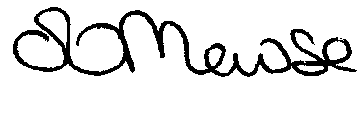 Senior Provision and Places Officer Response formPlease complete details and return to:Nina MewseSenior Provision and Places Officer, Education Client Services,1st Floor, Margaret McMillan Tower, Princes Way, Bradford BD1 1NN by 20 October 2017 at the very latestConsultation on the expansion of Low Ash Primary School in order to increase the Published Admission Number of the schoolName (optional)Full postcode (of your home address) eg BD1 1NNPlease indicate which of the following applies to you - please tick all that applyIf other please give detailsPlease indicate your response to this consultation below remain at 60Please add any further comments belowSchoolPANRecYear 1Year 2Year 3Year 4Year 5Year 6BLAKEHILL PRIMARY SCHOOL6062606258615956Christ Church CE Academy3030232829302628Grove House Primary School6060566061605960High Crags Academy6055554860585356Low Ash Primary6064596058596056POPLARS FARM PRIMARY SCHOOL3029303034303029SHIPLEY C of E PRIMARY SCHOOL3030302532302931St Anthony's Catholic Primary School1819181618161916St Francis Catholic Primary School3032293031282828Swain House Primary School6061606364646560Total438442420422445436428420SiteNumber of dwellingsStatusArthur Street41PendingAshfield Road35PendingBolton Woods Quarry700PendingCavendish Road29GrantedDock Lane10 apartments, 70 housesPendingFagley Quarry600GrantedFrizinghall Road18 apartments, 24 housesPendingLivingstone Road59GrantedNorman Lane27 apartmentsGrantedOtley Road17GrantedPoplars Park Road145PendingRoundwood Avenue440CompletedValley Road, Wallbank Drive38PendingWrose Brow Road10GrantedPlanning AreaAge 0Age 1Age 2Age 3Age 4Age 5Age 6Age 7Age 8Age 9Age 10Shipley 1191191190192201185174200180177176Reception year20202019201820172016201520142013201220112010Planning AreaAge 0Age 1Age 2Age 3Age 4Age 5Age 6Age 7Age 8Age 9Age 10North East 2341380336361343351362370334346333Reception year20202019201820172016201520142013201220112010Parent/carerMember of school staffSchool Governor at Low Ash PrimarySchool Governor at another schoolLocal CouncillorMember of the Local CommunityParent of a younger child, not yet attending a primary schoolOtherI agree that Low Ash Primary School should be expanded to enable it to increase it's admission number from 60 to 90I disagree that the school should be expanded and feel the admission number should 